實證護理在教育之應用研習會Integrating Evidence-Based Nursing into Nursing Curriculum目　　的：實證護理（evidence-based nursing）已成為護理的趨勢，以實證為基礎的護理將成為未來護理作業的新標準。本研習會目的為介紹如何由臨床現象形成實證問題、如何運用關鍵字在實證資源網站及實證資料庫內查找文獻、如何判定研究證據等級、以及如何對文獻進行評析，並引導教師將實證護理融入護理核心課程中、設計實證課程情境教案並演練實證護理教學，以培育教師執行實證護理教學之能力。主辦/協辦單位：輔仁大學醫學院護理學系/輔仁大學附設醫院護理部活動地點：輔仁大學醫學院國璽樓二樓國際會議廳（新北市新莊區中正路510號）活動時間：2019年12月28日（星期六）08:30~17:00 研習對象：上午場開放對此議題有興趣的醫護人員、教師參加；下午場限定本系專兼任教師及輔醫護理種子教師參加報名方式：本研習會採網路報名，請至下列網址進行線上報名資料填寫		 （https://forms.gle/Xrd6DqWq8f3SZ4wHA）報名時間： 2019年10月 21日 至 2019年 12月 16日報名費用及名額：免費，限150名。注意事項：護理人員繼續教育積分（護理專業課程）申請中申請通過後，將於一個月內協助上課學員登錄積分，請學員無需自行申請。　　　　　　　遲到、早退者恕無法提供積分認證　　　　　　　請自備環保杯，並請多利用大眾運輸工具　　　　　　　聯絡電話02-2905-3469或02-2905-3455議程：主講人／主持人（依主講順序）：會場交通資訊：輔仁大學位置參考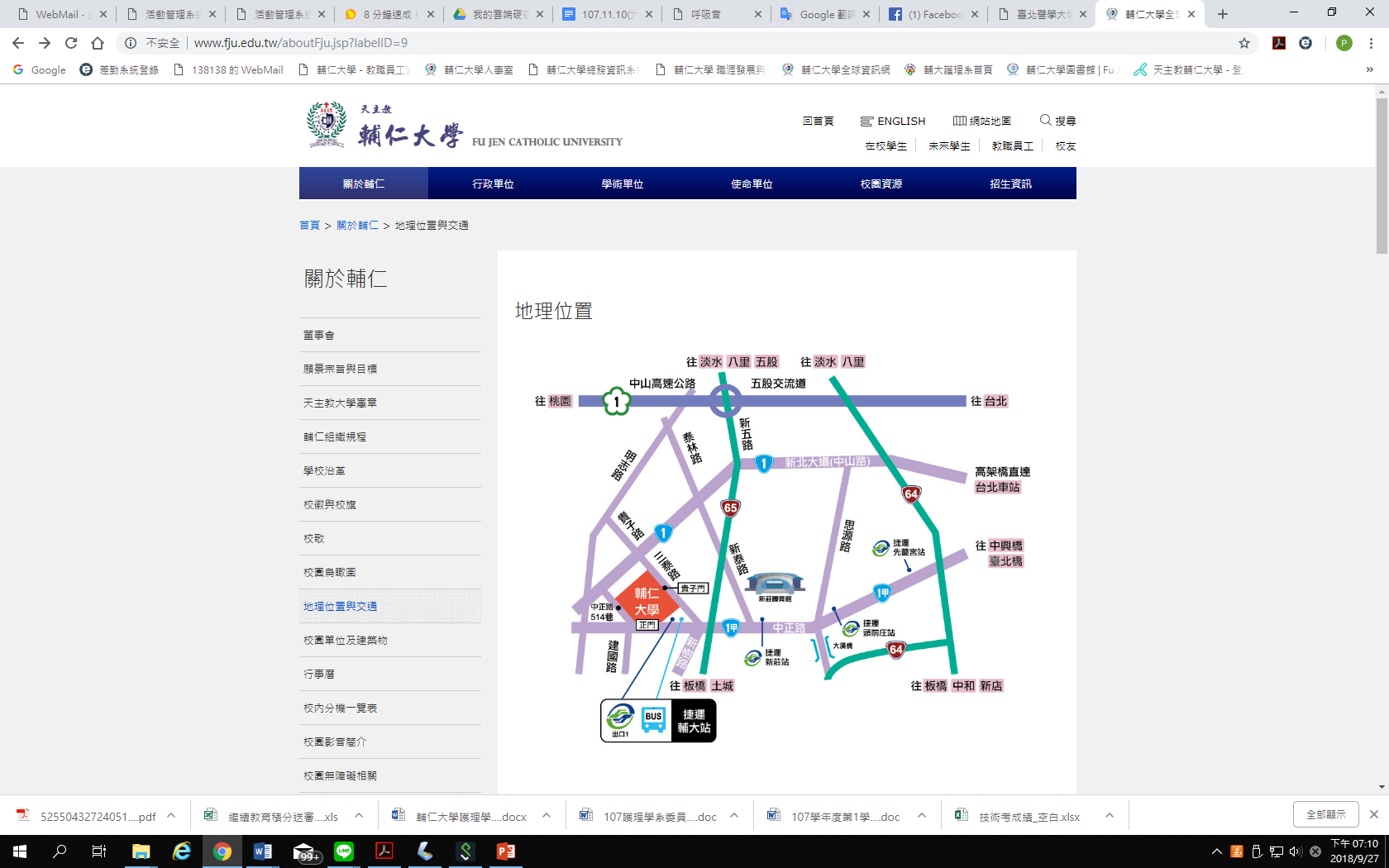 校園地理位置圖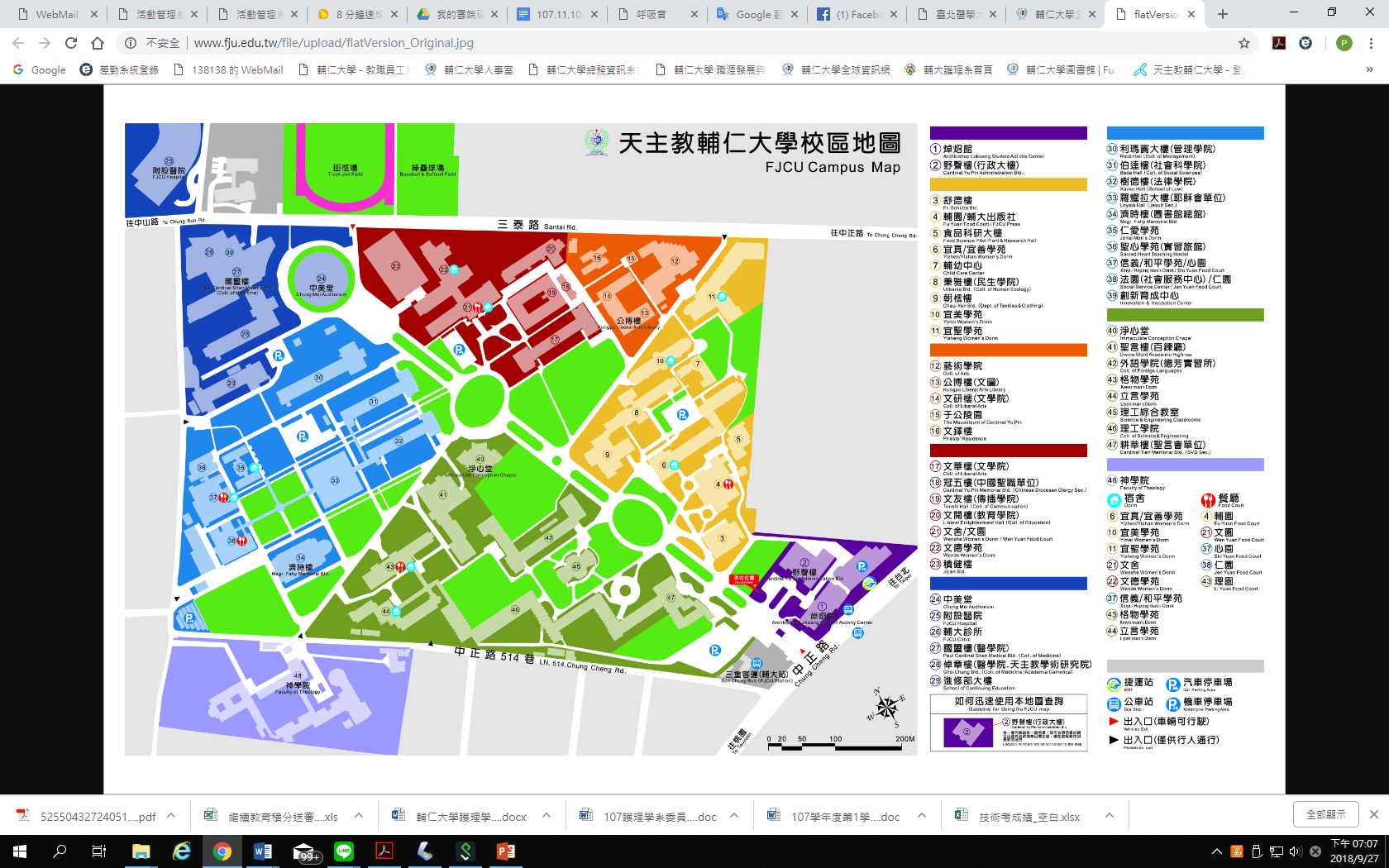 場次時間主題主講人主持人上午場08:30-09:00報　　到會務人員會務人員上午場09:00-09:10致歡迎詞研討會主題簡介  戈依莉　主任 溫如玉護理部主任戈依莉　主任上午場09:10-10:50實證護理簡介與執行步驟邱曉彥 副教授劉莉妮  副教授上午場10:50-11:10茶　　敘茶　　敘茶　　敘上午場11:10-12:00實證課程情境教案設計張瑩如 教授戈依莉　主任12:00-13:00午　　餐午　　餐午　　餐下午場13:10-15:00實證護理教學小組實作工作坊張瑩如 教授馮容芬　副教授下午場13:10-15:00Q & A張瑩如 教授馮容芬　副教授下午場15:10-17:00實證護理教學綜合討論馮容芬　副教授汪慧鈴  副教授下午場17:00賦　　歸賦　　歸賦　　歸※上、下午場均出席者才供餐※上、下午場均出席者才供餐※上、下午場均出席者才供餐※上、下午場均出席者才供餐※上、下午場均出席者才供餐溫如玉輔仁大學附設醫院護理部主任戈依莉輔仁大學醫學院護理學系教授兼護理學系主任劉莉妮輔仁大學醫學院護理學系副教授邱曉彥臺北醫學大學護理學院護理學系副教授張瑩如國立成功大學 護理學系教授馮容芬輔仁大學醫學院護理學系副教授汪慧鈴輔仁大學醫學院護理學系副教授